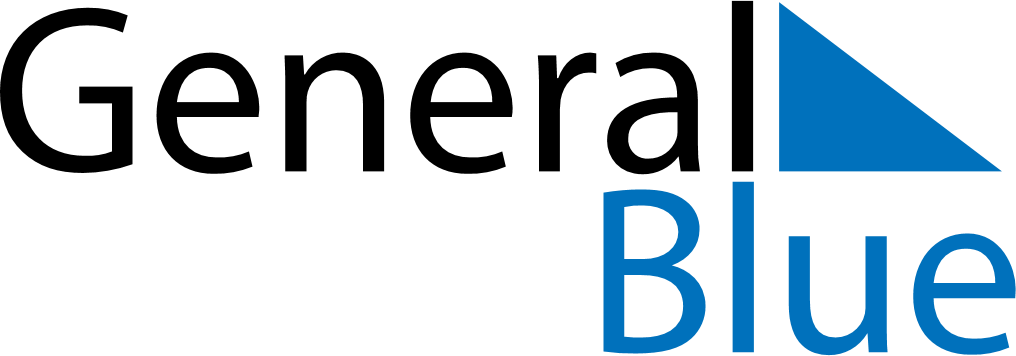 October 2020October 2020October 2020PeruPeruMONTUEWEDTHUFRISATSUN1234567891011Battle of Angamos1213141516171819202122232425262728293031